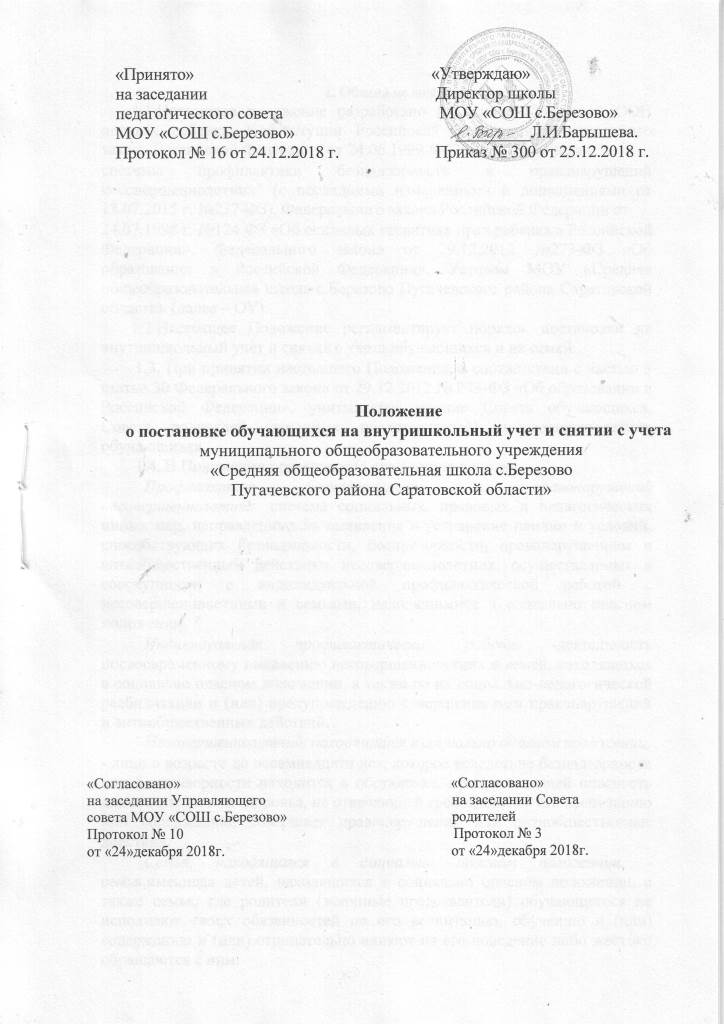 Положение о постановке обучающихся на внутришкольный учет и снятии с учетамуниципального общеобразовательного учреждения «Средняя общеобразовательная школа с.Березово Пугачевского района Саратовской области»«Согласовано»                                                                          «Согласовано»на заседании Управляющего                                                   на заседании Совета совета МОУ «СОШ с.Березово»                                             родителейПротокол № 10                                                                          Протокол № 3от «24»декабря 2018г.                                                              от «24»декабря 2018г.I. Общие положения1.1.Настоящее положение разработано на основе Конвенции ООН оправах ребенка, Конституции Российской Федерации, Федерального закона Российской Федерации от 24.06.1999 №120-ФЗ "Об основахсистемы профилактики безнадзорности и правонарушений несовершеннолетних" (с последними изменениями и дополнениями от 13.07.2015 г. №237-ФЗ), Федерального закона Российской Федерации от24.07.1998 г. №124 ФЗ «Об основных гарантиях прав ребенка в Российской Федерации», Федерального закона от 29.12.2012 №273-ФЗ «Об образовании в Российской Федерации», Уставом МОУ «Средняя общеобразовательная школа с.Березово Пугачевского района Саратовской области» (далее – ОУ).1.2.Настоящее Положение регламентирует порядок постановки на внутришкольный учѐт и снятия с учета обучающихся и их семей.1.3. При принятии настоящего Положения, в соответствии с частью 3 статьи 30 Федерального закона от 29.12.2012 № 273-ФЗ «Об образовании в Российской Федерации», учитывается мнение Совета обучающихся, Совета родителей (законных представителей) несовершеннолетних обучающихся.1.4. В Положении применяются следующие понятия:Профилактика безнадзорности и правонарушений несовершеннолетних -система социальных, правовых и педагогических ииных мер, направленных на выявление и устранение причин и условий, способствующих безнадзорности, беспризорности, правонарушениям и антиобщественным действиям несовершеннолетних, осуществляемых в совокупности с индивидуальной профилактической работой с несовершеннолетними и семьями, находящимися в социально опасном положении.Индивидуальная профилактическая работа -деятельность посвоевременному выявлению несовершеннолетних и семей, находящихся в социально опасном положении, а также по их социально-педагогической реабилитации и (или) предупреждению совершения ими правонарушений и антиобщественных действий.Несовершеннолетний, находящийся в социально опасном положении,лицо в возрасте до восемнадцати лет, которое вследствие безнадзорности или беспризорности находится в обстановке, представляющей опасность для его жизни или здоровья, не отвечающей требованиям к его воспитанию или содержанию, совершает правонарушения или антиобщественные действия.Семья, находящаяся в социально опасном положении, -семья,имеющая детей, находящихся в социально опасном положении, а также семья, где родители (законные представители) обучающегося не исполняют своих обязанностей по его воспитанию, обучению и (или) содержанию и (или) отрицательно влияют на его поведение либо жестоко обращаются с ним.Безнадзорный – несовершеннолетний,контроль за поведениемкоторого отсутствует вследствие неисполнения или ненадлежащего исполнения обязанностей по его воспитанию, обучению и (или) содержанию со стороны родителей (законных представителей) либо должностных лиц.Беспризорный -безнадзорный,не имеющий места жительства и(или) места пребывания.Трудная жизненная ситуация -ситуация,объективно нарушающаяжизнедеятельность гражданина (инвалидность, неспособность к самообслуживанию в связи с преклонным возрастом, болезнью, сиротством, безнадзорность, малообеспеченность, безработица, отсутствие определенного места жительства, конфликты и жестокое обращение в семье, одиночество и тому подобное), которую он не может преодолеть самостоятельно.Дети, находящиеся в трудной жизненной ситуации, -детиоставшиеся без попечения родителей; дети – инвалиды; дети с ограниченными возможностями здоровья, то есть имеющие недостатки в физическом и (или) психическом развитии; дети – жертвы вооруженных и межнациональных конфликтов, экологических и техногенных катастроф, стихийных бедствий; дети из семей беженцев и вынужденных переселенцев; дети, отбывающие наказание в виде лишения свободы в воспитательных колониях; дети, находящиеся в специальных учебно-воспитательных учреждениях открытого и закрытого типа; дети жизнедеятельность которых объективно нарушена в результате сложившихся обстоятельств и которые не могут преодолеть данные обстоятельства самостоятельно или с помощью семьи.Внутришкольный учет -система индивидуальныхпрофилактических мероприятий, осуществляемая образовательным учреждением в отношении обучающегося и семей, которая направлена на:предупреждение безнадзорности, правонарушений и других негативных проявлений в среде обучающихся;выявление и устранение причин и условий, способствующих безнадзорности и правонарушениям обучающихся;социально-педагогическую реабилитацию обучающихся и семей.Основные цели и задачи2.1. Внутришкольный учет ведется с целью ранней профилактики школьной дезадаптации, девиантного поведения обучающихся.2.2. Основные задачи: предупреждение безнадзорности, беспризорности, правонарушений и антиобщественных действий несовершеннолетних; обеспечение защиты прав и законных интересов несовершеннолетних; своевременное выявление детей и семей, требующих особого педагогического контроля, находящихся в социально опасном положении и трудной жизненной ситуации; оказание социально-психологической и педагогической помощи несовершеннолетним сотклонениями в поведении, имеющими проблемы в обучении; оказание помощи семьям в обучении и воспитании детей.III. Организация деятельности по постановке на внутришкольный учет или снятию с учета3.1. Решение о постановке на внутришкольный учет или снятии с учета принимается на заседании Совета по профилактики правонарушений несовершеннолетних (далее – Совет профилактики).3.2. Для постановки несовершеннолетнего и (или) семьи на внутришкольный учет секретарю Совета за три дня до заседания представляются следующие документы:заявление родителей, классного руководителя или иных законных представителей несовершеннолетнего об оказании им помощи по вопросам, входящим в компетенцию Совета либо Представление КДН и ЗП о постановке несовершеннолетнего (его родителей) на внутришкольный учет;характеристика несовершеннолетнего;- акт обследования жилищно-бытовых условий несовершеннолетнего.3.3. Для снятия несовершеннолетнего и (или) семьи с внутришкольного учета представляются следующие документы:ходатайство ответственного лица, назначенного решением Совета,выполнении плана индивидуальной профилактической работы с несовершеннолетним и его родителями (законными представителями), с обязательными результатами работы;характеристика.IV. Основания для постановки на внутришкольный учет4.1. Основания для постановки на внутришкольный учет несовершеннолетних исходят из статей 5, 6, 14 Федерального Закона от 24.06.1999 г. №120 – ФЗ «Об основах системы профилактики безнадзорности и правонарушений несовершеннолетних» (с последними изменениями и дополнениями от 13.07.2015 г. №237-ФЗ):4.1.1. Непосещение или систематические пропуски занятий без уважительных причин;4.1.2. Неуспеваемость учащегося по учебным предметам.4.1.3. Социально опасное положение:а) безнадзорность или беспризорность.б) бродяжничество или попрошайничество.4.1.4. Употребление психоактивных и токсических веществ, наркотических средств, спиртных напитков, курение.4.1.5. Повторный курс обучения по неуважительной причине.4.1.6. Участие в неформальных объединениях и организациях антиобщественной направленности.4.1.7. Совершение правонарушения до достижения возраста, с которого наступает уголовная ответственность.4.1.8. Систематическое нарушение внутреннего распорядка школы (систематическое невыполнение д/з, отказ от работы на уроке, постоянное отсутствие учебника, тетради, разговоры на уроках и др.).4.1.9. Систематическое нарушение дисциплины в школе (жестокое обращение, грубость, сквернословие и др.) и Устава образовательного учреждения.4.2. Основания для постановки на внутришкольный учет семьи, в которой родители (законные представители):4.2.1. Не исполняют обязанностей по воспитанию, обучению и (или) содержанию своих детей.4.2.2. Злоупотребляют наркотиками и спиртными напитками; отрицательно влияют на поведение несовершеннолетних, вовлекают их впротивоправные действия (преступления, бродяжничество, попрошайничество, проституцию, распространение и употребление наркотиков, спиртных напитков т.д.).4.2.3. Допускают в отношении своих детей жестокое обращение.4.2.4. Имеют детей, находящихся в социально опасном положении и состоящих на учѐте в образовательном учреждении.V. Основания для снятия с внутришкольного учета5.1. Позитивные изменения, сохраняющиеся длительное время (минимум 6 месяцев), указанных в настоящем Положении обстоятельств жизни обучающегося.5.2.Кроме того, с внутришкольного учета снимаются обучающиеся:окончившие образовательное учреждение; сменившие место жительство и перешедшие в другое образовательное учреждение;а также по другим объективным причинам.5.3.Данные о снятии несовершеннолетнего, его родителей с учета в ОДН ОВД, КДН и ЗП.VI. Сроки проведения индивидуальнойпрофилактической работы6.1.Индивидуальная профилактическая работа в отношении несовершеннолетних, их родителей или иных законных представителей проводится в сроки, необходимые для оказания социальной и иной помощи несовершеннолетним, или до устранения причин и условий, способствовавших безнадзорности, беспризорности, правонарушениям или антиобщественным действиям несовершеннолетних, или наступления других обстоятельств, предусмотренных законодательством Российской Федерации.6.2.В образовательном учреждении работу по профилактике безнадзорности и правонарушений несовершеннолетних координируют: заместитель директора по ВР, классный руководитель. Функциональные обязанности данных работников	образовательного	учреждения	попрофилактикебезнадзорности и правонарушений несовершеннолетних в Приложении 1 к данному Положению.6.3. В целях проведения профилактической работы на несовершеннолетнего, его родителей заводится личное дело, которое ведется должностными лицами, перечисленные в п. 6.2.6.4.Если в результате проведения профилактической работы с несовершеннолетним и его семьей делается вывод о необходимостиособой помощи подростку и его семье, председатель Совета по профилактике правонарушений несовершеннолетних обращается с запросом о помощи несовершеннолетнему и его семье во все службы межведомственного взаимодействия.Приложение 1Положению о постановке обучающихся на внутришколный учет и снятии с учетаФункциональные обязанности работниковМОУ «СОШ с.Березово»по профилактике безнадзорности и правонарушений несовершеннолетнихЗаместитель директора по воспитательной работе  (ВР):- оказывает организационно-методическую помощь социальному педагогу и классным руководителям в ведении документации внутришкольного учета;- анализирует условия и причины негативных проявлений в среде обучающихся и определяет меры по их устранению;- консультирует обучающихся и их родителей по актуальным вопросам воспитания, принимает участие в разрешении конфликтных ситуаций;- готовит соответствующую информацию о деятельности образовательного учреждения по профилактике безнадзорности, правонарушений и преступлений обучающихся;- представляет информацию о состоянии работы в образовательном учреждении с обучающимися и семьями, оказавшимися в социально опасном положении в случае рассмотрения материалов на заседании КДНЗП;отвечает за организацию ведения и оформление документации внутришкольного учета, за взаимодействие с другими органами и учреждениями системы профилактики безнадзорности и правонарушений несовершеннолетних.2. Социальный педагог (при наличии в штате школы):формирует социально-педагогическую базу данных образовательного учреждения;принимает участие в подготовке информации о деятельности образовательного учреждения по профилактике безнадзорности, правонарушений и преступлений обучающихся;принимает участие в разработке индивидуальной программы социально-педагогической помощи и поддержки, психологического сопровождения обучающегося, находящегося в социально опасном положении;консультирует классных руководителей по вопросам социально-педагогической помощи и поддержки обучающихся и семей, оказавшихсясоциально опасном положении;консультирует обучающихся и их родителей по вопросам воспитания, социально-педагогической помощи и поддержки, а также вопросам, входящим в его компетенцию;информирует об услугах, предоставляемых органами и учреждениями социальной защиты населения, органами и учреждениями здравоохранения;принимает участие в разрешении ситуаций и споров по вопросам охраны и защиты прав несовершеннолетних;анализирует условия и причины негативных проявлений в среде обучающихся и определяет меры по социально-педагогической помощи и поддержке детей и семей, находящихся в социально опасном положении;анализирует условия и причины возникновения социально опасного положения семей и определяет меры по социально-педагогической помощи и поддержке семей данной категории;представляет информацию о состоянии работы образовательного учреждения с обучающимися и семьями, оказавшимися в социально опасном положении, в случае рассмотрения материалов на заседании КДНЗП;отвечает за ведение документации внутришкольного учета.Классный руководитель:обеспечивает связь образовательного учреждения с семьей;устанавливает контакты с родителями (иными законными представителями) обучающихся;консультирует родителей (иных законных представителей) по вопросам воспитания и обучения детей (лично, через специалистов образовательного учреждения);организует в классе образовательно-воспитательное пространство, оптимальное для развития положительного потенциала каждого обучающегося;изучает индивидуальные особенности обучающихся и динамику их развития;изучает и анализирует степень удовлетворенности участников образовательного процесса жизнедеятельностью классного коллектива, образовательного учреждения;контролирует посещаемость учебных занятий и успеваемость каждого обучающегося;анализирует условия и причины негативных проявлений в среде обучающихся класса и определяет меры по педагогической помощи и поддержке детей;анализирует условия и причины возникновения социально опасного положения семей и определяет меры по педагогической помощи и поддержке семей данной категории;отвечает за ведение документации внутришкольного учета.Педагог – психолог (при наличии в штате школы):проводит диагностирование по запросу родителей (иных законных представителей), администрации образовательного учреждения, а обучающихся, достигших четырнадцатилетнего возраста, по личному обращению;проводит  диагностирование  по  запросу  органов  и  учрежденийсистемыпрофилактикибезнадзорностииправонарушенийнесовершеннолетних, согласуя полученный диагностический инструментарий с администрацией образовательного учреждения;проводит индивидуальное и групповое консультирование детей, родителей (иных законных представителей), педагогов по проблемам, входящим в рамки его профессиональной компетенции;проводит индивидуальную и групповую коррекционную работу с детьми, родителями (иными законными представителями), педагогами;осуществляет психологическое сопровождение обучающихся, родителей (иных законных представителей), педагогов;принимает  участие  в  разработке  и составлении  индивидуальнойпрограммы социально-педагогической помощи и поддержки, психологического сопровождения обучающегося, находящегося в социально опасном положении;разрабатывает психолого-педагогические рекомендации по взаимодействию педагогического коллектива с несовершеннолетними и семьями, находящимися в социально опасном положении;организует и координирует работу Школьной Службы Медиации.«Принято»на заседаниипедагогического советаМОУ «СОШ с.Березово»Протокол № 16 от 24.12.2018 г.           «Утверждаю»            Директор школы             МОУ «СОШ с.Березово»                 _________Л.И.Барышева.            Приказ № 300 от 25.12.2018 г.